January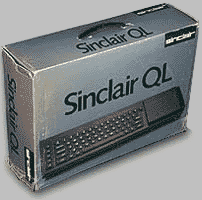 202112345678910111213141516171819202122232425262728293031February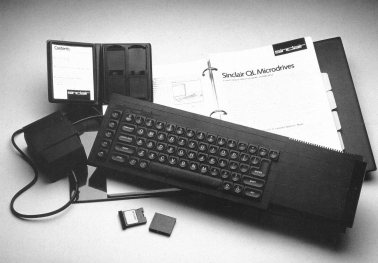 202112345678910111213141516171819202122232425262728March202112345678910111213141516171819202122232425262728293031April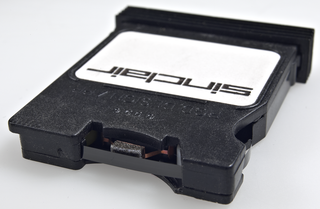 2021123456789101112131415161718192021222324252627282930May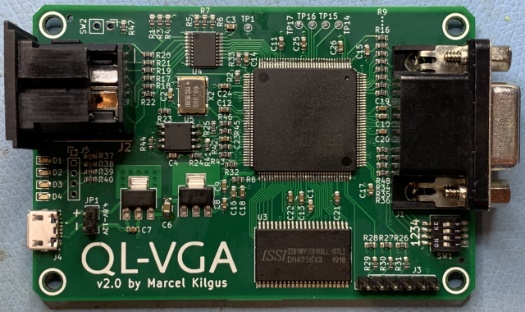 202112345678910111213141516171819202122232425262728293031June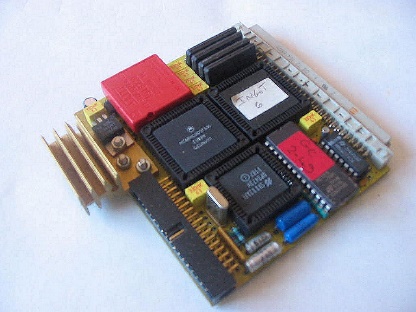 2021123456789101112131415161718192021222324252627282930July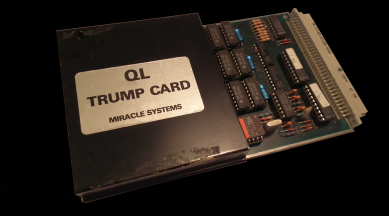 202112345678910111213141516171819202122232425262728293031August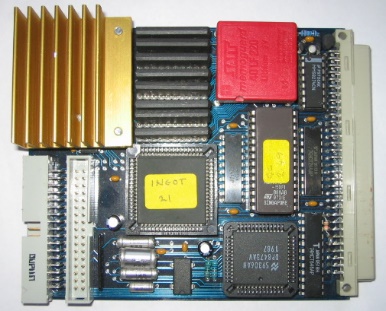 202112345678910111213141516171819202122232425262728293031September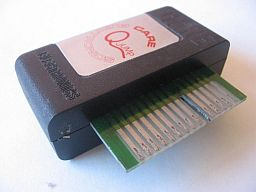 2021123456789101112131415161718192021222324252627282930October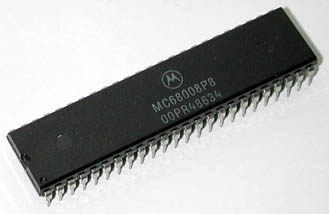 202112345678910111213141516171819202122232425262728293031November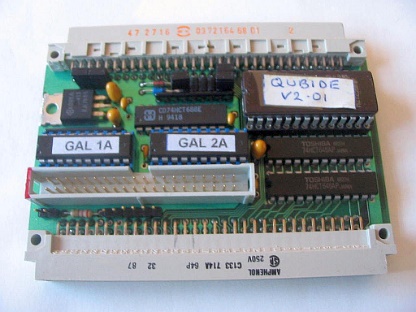 2021123456789101112131415161718192021222324252627282930December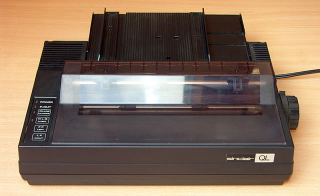 202112345678910111213141516171819202122232425262728293031